Α Ν Α Κ Ο Ι Ν Ω Σ ΗΕΛΛΗΝΙΚΟ ΙΝΣΤΙΤΟΥΤΟ ΕΠΙΧΕΙΡΗΜΑΤΙΚΗΣ ΗΘΙΚΗΣ (EBEN )Α. ΠΡΟΔΙΑΓΡΑΦΕΣ ΕΡΓΑΣΙΑΣΟ/Η φοιτητής/α να είναι μεταπτυχιακού επιπέδου (συμπεριλαμβανομένων και των υποψηφίων διδακτόρων και μεταδιδακτορικών ερευνητών) κατά την υποβολή της εργασίας. Να γνωρίζει πολύ καλά την Ελληνική και την Αγγλική γλώσσα. Nα έχει σταλεί Αίτηση Συμμετοχής & Περίληψη μέχρι τα τέλη Ιανουαρίου   2020 (στο info@eben.gr).  Η τελική εργασία πρέπει να παραδοθεί ηλεκτρονικά (στο info@eben.gr) έως τις 31 Mαρτίου 2020Η γλώσσα υποβολής θα είναι υποχρεωτικά η Ελληνική.Η εργασία θα είναι ατομική και όχι ομαδική.Μέγεθος εργασίας από 10.000-12.000 λέξεις,  πλην πινάκων και βιβλιογραφίας.Β. ΒΡΑΒΕΙΑΗ παρουσίαση της εργασίας που θα επιλεγεί πρώτη, θα γίνει με έξοδα της ALPHA BANK σε μια ευρωπαϊκή χώρα στην Αγγλική γλώσσα (στο πλαίσιο του ετήσιου συνεδρίου του ΕΒΕΝ Ευρώπης) Η δεύτερη και τρίτη καλύτερη εργασία θα παρουσιαστούν  στο πλαίσιο της  Ετήσιας Tελετής Aπονομής των Βραβείων του EBEN GR Οι τρεις καλύτερες εργασίες θα βραβευθούν  σε ειδική εκδήλωση του ΕΒΕΝ στην ΕλλάδαΟι πέντε καλύτερες εργασίες θα αναρτηθούν στην ιστοσελίδα του ΕΒΕΝ Gr (www.eben.gr)Γ. ΕΠΙΤΡΟΠΗ ΑΞΙΟΛΟΓΗΣΗΣ – ΚΡΙΤΗΡΙΑΗ Επιτροπή Αξιολόγησης είναι επταμελής, αποτελείται από πέντε  πανεπιστημιακούς (Ιατρίδη Γεώργιο, Καθηγητή Πανεπιστημίου Θεσσαλίας, Καβαθατζόπουλο Ιορδάνη, Professor, Uppsala University, Sweden, Παπαλεξανδρή Νάνσυ, Ομότιμη Καθηγήτρια, Οικονομικό Πανεπιστήμιο Αθηνών, Φίλο Γιάννη, Πρόεδρο Επιτροπής, Καθηγητή, Πάντειο Πανεπιστήμιο & μέλος ΔΣ ΕΒΕΝ Gr, τον κ Γκορτζή Αντώνη Πρ.Πρόεδρο  EBEN  Ευρώπης και Ελλάδος και ένα εκπρόσωπο επαγγελματικού φορέα (Μίχαλο Κωνσταντίνο) , Πρόεδρο ΕΒΕΑ & Πρόεδρο Κεντρικής Ένωσης Επιμελητηρίων).  Η εξέταση των εργασιών θα γίνει με το σύστημα της ‘ανώνυμης κρίσης’ (blind review) με Κριτήρια:Δομή και συσχέτιση (α) στόχων εργασίας (β) ανάπτυξης θέματος και (γ) συμπερασμάτων/προτάσεων (30%)Πρόσθετα στοιχεία (ενδεχόμενη χρήση πινάκων, χρήση ερωτηματολογίων & πιθανή  επεξεργασία κλπ (20%)Αναφορά στη σημερινή ελληνική (ή/και παγκόσμια) οικονομική, κοινωνική, θεσμική κατάσταση   (20%)Πηγές (ποικιλία, εύρος, σχετικότητα, κλπ.) 20%Πρωτοτυπία θέματος  & συμβολή της εργασίας στην επιστήμη  (10%)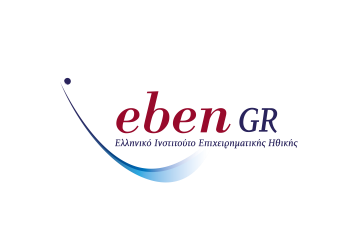 ΔΙΑΓΩΝΙΣΜΟΣ  ΜΕΤΑΠΤΥΧΙΑΚΗΣ ΕΡΓΑΣΙΑΣΘΕΜΑ:           << ΗΘΙΚΗ ΚΑΙ ΥΠΕΥΘΥΝΟΤΗΤΑ>> ΧΟΡΗΓΟΙΑΚΑΔΗΜΑΪΚΟΙ ΥΠΟΣΤΗΡΙΚΤΕΣΑΚΑΔΗΜΑΪΚΟΙ ΥΠΟΣΤΗΡΙΚΤΕΣΑΚΑΔΗΜΑΪΚΟΙ ΥΠΟΣΤΗΡΙΚΤΕΣΧΟΡΗΓΟΙ ΕΠΙΚΟΙΝΩΝΙΑΣ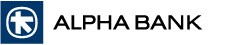 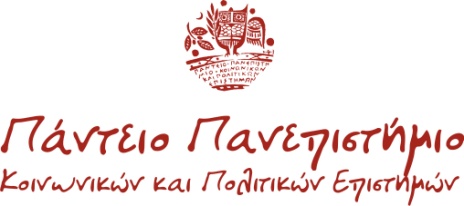 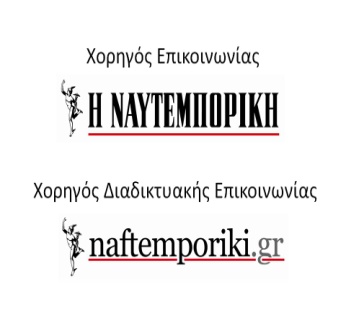 